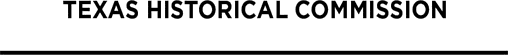 HISTORIC TEXAS CEMETERY MARKERS:Medallion/Name & Date Plaque ApplicationThis form is to be used for an Historic Texas Cemetery Medallion with Name & Date Plaque or HTC Medallion only requests. Use this form if (1) you already completed the HTC designation and (2) you want to apply for a non-interpretive historical marker for the cemetery. Please see separate forms for interpretive markers for Historic Texas Cemeteries, Recorded Texas Historic Landmarks (buildings and structures), or subject markers. For additional information about any aspect of the Official Texas Historical Marker Program, visit the Markers page on the THC website (http://www.thc.texas.gov/markers).Historic Texas Cemetery markers are only for use in burial grounds previously designated as an HTC. These markers recognize the historical significance of a cemetery. Historic Texas Cemetery markers must be placed at the cemetery being marked. They cannot be placed on right-of- way maintained by the Texas Department of Transportation (TxDOT). Note: Since cemeteries are protected under other existing laws, placement of a marker establishes no restrictions on the property.NOTE: All steps of the Historic Texas Cemetery (HTC) designation process must be completed by the time of application for the HTC marker. Information regarding the HTC designation can be found on the THC website: (http://www.thc.texas.gov/HTC).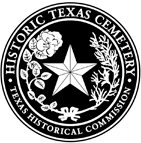 Marker title (must be exactly as listed in the HTC designation):      County:      Town (nearest town in same county on state highway map):      Street address of marker site or directions from town noted above:      Year designation filed in county records:      Cemetery ID number (Ex. AT-C023; Number may be found on Exhibit A of the HTC designation or look for your cemetery on the THC Historic Sites Atlas, https://atlas.thc.state.tx.us/):      HTC Medallion only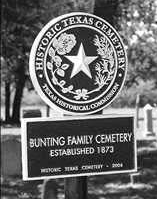 12” x 6” Name and Date Plaque plus HTC MedallionSPONSORSHIP PAYMENT INFORMATIONOnce the application is approved, an invoice for the marker fee and a non-refundable application fee of $100 will be sent to the marker sponsor with a 45-day payment deadline.Due to possible increases in shipping and material costs, marker prices are subject to change. Marker sponsors are responsible for paying the full cost of the historical marker and will be notified via invoice with a 45-day payment deadline should marker prices increase. Sponsors may choose to withdraw from the marker process at any time before a marker is ordered, and will be refunded payment, not including the application fee.The THC is unable to process partial payments or to delay payment due to processing procedures of the sponsor.Payment does not constitute ownership of a marker; Historic Texas Cemetery markers and other Official Texas Historical Markers are the property of the State of Texas.If at any time during the marker process sponsorship is withdrawn, a refund can be processed, but the THC will retain the application fee of $100.The Official Texas Historical Marker Program provides no means of recognizing sponsors through marker texts, incising or supplemental plaques.SHIPPING INSTRUCTIONSIn order to facilitate marker delivery, residence addresses, post office box numbers and rural route numbers are not permitted. To avoid additional shipping charges or delays, use a business street address (open 8 a.m.—5 p.m., Monday through Friday). THC is not responsible for additional shipping charges if multiple delivery attempts are made.ATTACHMENT A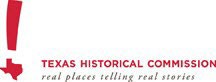 HISTORIC TEXAS CEMETERY MARKERS: PERMISSION OF ADMINISTRATOR/LANDOWNER FORMARKER PLACEMENTPlease fill out this attachment, print, and sign.Return to our offices via email (markers@thc.texas.gov), fax, or mail.Name of cemetery:      County:      Cemetery representative, property manager or landowner:      Address:      City, State, Zip:       Phone:      Email address:      I,      , certify that I am the cemetery administrator or landowner of theproperty noted herein, and further certify that I have read the information regarding Official Texas Historical Markers and that I voluntarily seek the marker for the property. I further certify that I will comply with the policies and procedures of the Official Texas Historical Marker Program.Signature: 	NOTE: The cemetery association or surrounding property owners will not receive copies of general correspondence from the THC. All procedural correspondence (notice of receipt, requests for additional information, inscription, shipping notices, etc.) will be sent by email to the CHC representative, who is encouraged to share the information with all interested parties as necessary.Page 3 of 3Revised 1.2023Texas Historical Commission History Programs DivisionP.O. Box 12276, Austin, TX 78711-2276SPONSOR CONTACT INFORMATION:SPONSOR CONTACT INFORMATION:Marker sponsor (may be individual or organization):     Marker sponsor (may be individual or organization):     Contact person (if applicable):     Contact person (if applicable):     Mailing address:     City, State, Zip:     Phone:     Email address (required):     SHIPPING ADDRESS:SHIPPING ADDRESS:Organization (may be blank if individual):     Organization (may be blank if individual):     Contact Name:     Contact Name:     Street address:     City, State, Zip:     Daytime phone (required):     Email (required):     TYPE OF HISTORIC TEXAS CEMETERY MARKER: Prices will be given at a later date.TYPE OF HISTORIC TEXAS CEMETERY MARKER: Prices will be given at a later date. HTC Medallion for surface HTC Medallion for surface HTC Medallion for existing post*check width of marker post:	 2 ¾” internal diameter or ~8.64” circumference 3 ½” internal diameter or ~11” circumference HTC Medallion for existing post*check width of marker post:	 2 ¾” internal diameter or ~8.64” circumference 3 ½” internal diameter or ~11” circumference 12” x 6” Name and date plaque plus HTC Medallion, with post 12” x 6” Name and date plaque plus HTC Medallion, with post 12” x 6” Name and date plaque plus HTC Medallion, without post 12” x 6” Name and date plaque plus HTC Medallion, without post**For an HTC marker without post, indicate to what surface material it will be mounted: wood	 masonry   metal  other (specify)